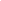 OGŁOSZENIE O ROZSTRZYGNIĘCIU KONKURSU OFERT NA UDZIELANIE ŚWIADCZEŃ ZDROWOTNYCH w SP ZOZ w Aleksandrowie ŁódzkimKomisja Konkursowa powołana Zarządzeniem nr 42 Dyrektora Samodzielnego Publicznego Zakładu Opieki Zdrowotnej w Aleksandrowie Łódzkim z dnia 27/10/2014 r. informuje, że w wyniku przeprowadzonego konkursu ofert dokonano wyboru następujących oferentów na udzielanie: świadczenia lekarskie w zakresie położnictwa i ginekologii w Poradni Położniczo-GinekologicznejPrywatna Praktyka Lekarska Marek Wieczorek 95-039 Sokolniki Las ul. Pilota Stanisława Wigury 45Prywatny Gabinet Położniczo-Ginekologiczny Aleksandra Nowak-Skowrońska       91-487 Łódź ul. Świerkowa 13świadczenia lekarskie w zakresie ortopedii i traumatologii w Poradni Chirurgii Urazowo-OrtopedycznejJarosław Woźniak Specjalistyczne Wizyty Lekarskie 95-083 Babiczki ul. Magnoliowa 21Prywatna praktyka specjalistyczna ortopedyczna Maciej Kowalewski 95-070 Ruda Bugaj ul. Jana Kazimierza 17świadczenia lekarskie w zakresie chirurgii ogólnej w Poradni Chirurgii OgólnejWojciech Tomasz Jankowski Indywidualna Praktyka Lekarska 94-107 Łódź ul. Hufcowa 20 lok.14Gabinet Lekarski Piotr Mroczek  93-463 Łódź ul. Jubileuszowa 22świadczenia lekarskie w zakresie chorób wewnętrznych w Poradni lekarza POZIndywidualna Praktyka Lekarska Robert Bratkowski 91-177 Łódź ul. Wacława Kondka 8Sylwia Świderska - Kiełbik Prywatna Praktyka Lekarska 91-357 Łódź ul. Abrahama Szwajcera 30świadczenia lekarskie w zakresie pediatrii w Poradni PediatrycznejIndywidualna Praktyka Lekarska lek. med. Andrzej Kwaśny 91-158 Łódź, ul. Lniana 36 lok. 45świadczenia lekarskie w zakresie psychiatrii w Poradni Zdrowia PsychicznegoAgnieszka Anna Wilk Psychiatra Łódź ul. Romanowska 55 F m. 41/42świadczenia lekarskie w zakresie okulistyki w Poradni OkulistycznejPrywatna Praktyka Specjalistyczna Okulistyka Renata Karpińska-Miluśka 93-347 Łódź ul. Stanisławy Leszczyńskiej 14/16 lok. 14świadczenia lekarskie w zakresie rehabilitacji w Poradni RehabilitacyjnejAgnieszka Spinek 92-503 Łódź ul. Bedricha Smetany 3 lok. 50świadczenia lekarskie w zakresie otolaryngologii w Poradni OtolaryngologicznejGabinet Lekarski Małgorzata Śmiechura - Gańczarczyk 95-050 Konstantynów Łódzki ul. Ks. Z. Łabentowicza 38Prywatny Specjalistyczny Gabinet Lekarski Renata Obrębska 99-200 Poddębice ul. Wesoła 26świadczenia lekarskie w zakresie medycyny sportowej w Poradni Medycyny SportowejIndywidualna Praktyka Lekarska Jolanta Wrzesińska  95-070 Aleksandrów Łódzki ul. Bratoszewskiego 1 lok.74świadczenia lekarskie w zakresie USG w Pracowni USGPrywatna Praktyka Lekarska Michał Rogozik 95-070 Wola Grzymkowa ul. Makowa 15 Specjalistyczna Praktyka Lekarska Dariusz Sławek 91-852 Łódź ul. Inflancka 19 lok.108Dorota Furmanek - Rożewska 90-369 Łódź ul. Piotrkowska 204/210 lok. 160Prywatna Praktyka Lekarska Marek Wieczorek 95-039 Sokolniki Las ul. Pilota Stanisława Wigury 45świadczenia lekarskie w zakresie medycyny pracy w Poradni Medycyny Pracy,Jadwiga Podsiadła 92-775 Łódź ul. Brzezińska 304 Aświadczenia w zakresie badań cytologicznych i histopatologicznych. – brak ofertOgłoszenie zostanie umieszczone na stronie internetowej http://www.spzoz.aleksandrow-lodzki.pl.Aleksandrów Łódzki 1 grudnia 2014r.          Przewodniczący Komisji Konkursowej